Performance Expression of Interest-Koobara Community Day Event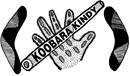 “Standing Strong, Deadly and Proud in Our Culture for Our Children and Community”Please complete and return by 20thJanuary 2020Please let us know how you would like to be part of this fantastic event by registering your Act or Talent in the form below:To be part of the Koobara Community Day Event Open Mic Opportunity, please return the application form by email to administrator@koobara.com.au  prior to 4pm on Monday 20th January 2020. If you have any questions, please do not hesitate to contact us on 0407 039 505.Regards, 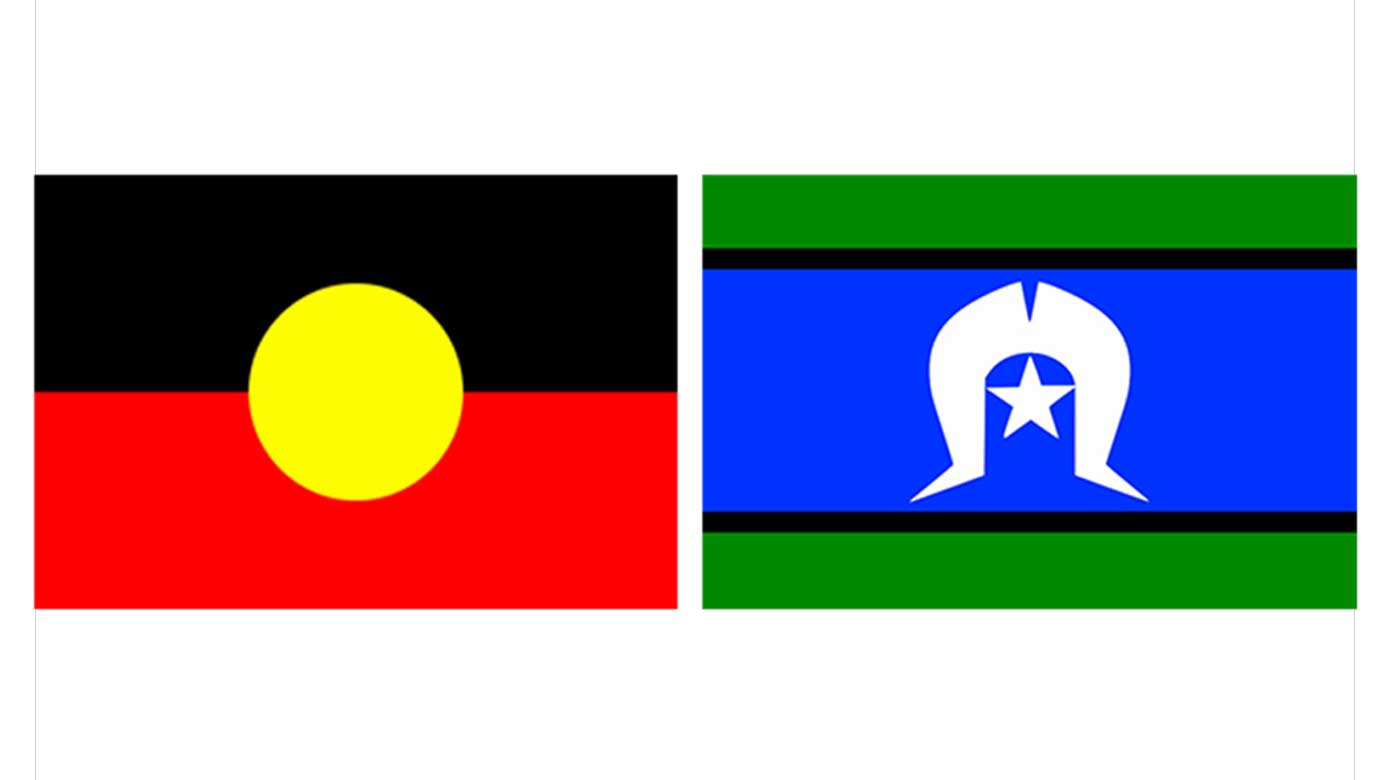 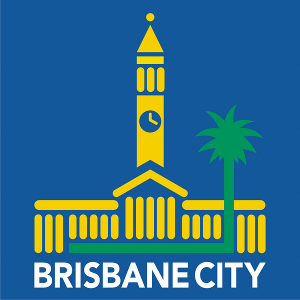 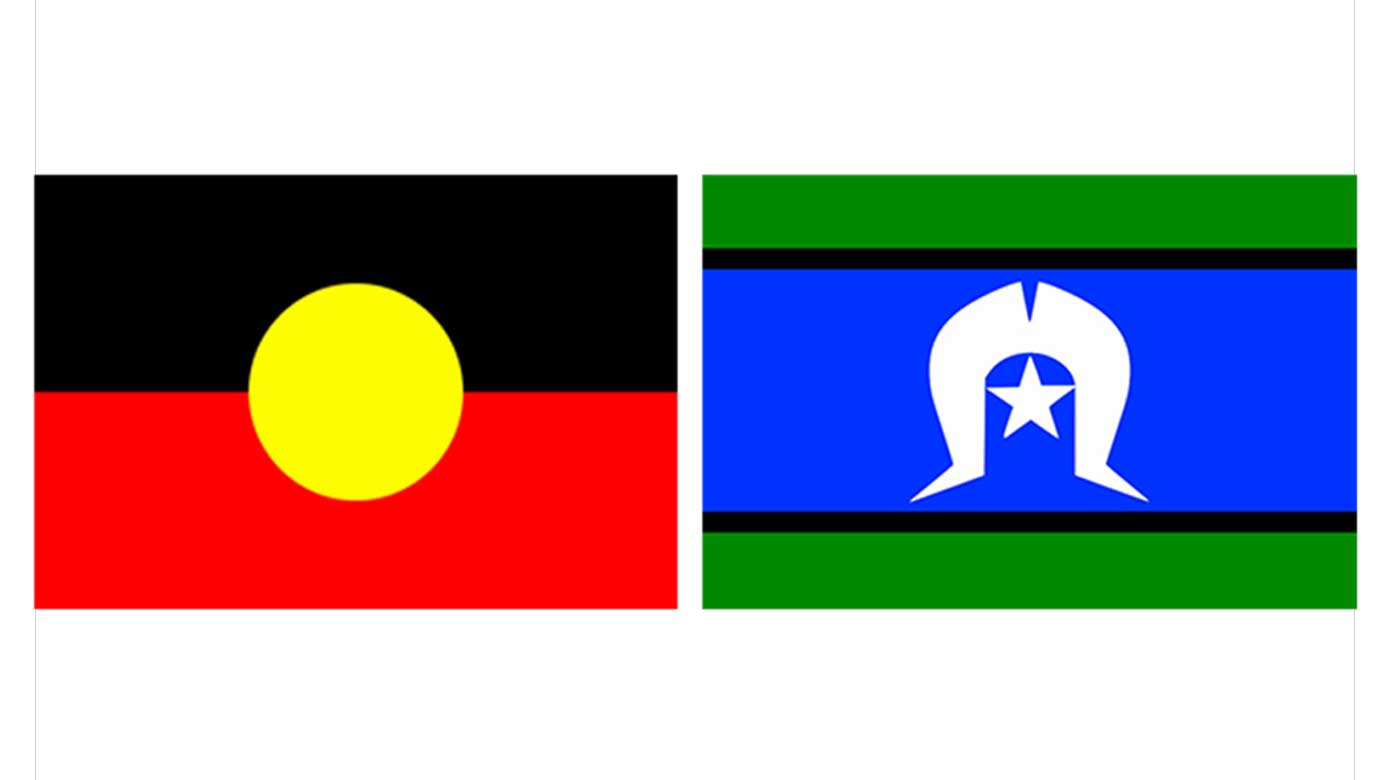 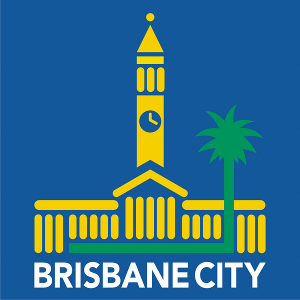 Koobara BoardContact Name:Address:Phone:Email:Yes                           NoIf yes, what Act or Talent will you be showcasing: Name of Act/PerformanceName of Act/Performance:How many people will be performing on stage?Number of Performers:Name of people performing.Names of people performing:Please be aware that we can only supply the mics and sound system – the artist must bring their own music on USB or CDs. Any other musical equipment must be supplied by the artist/s to plug into the amps supplied.  The only exception to this is the drumkit, which will be available for use – however, artist must have own drumsticks.Please be aware that we can only supply the mics and sound system – the artist must bring their own music on USB or CDs. Any other musical equipment must be supplied by the artist/s to plug into the amps supplied.  The only exception to this is the drumkit, which will be available for use – however, artist must have own drumsticks.